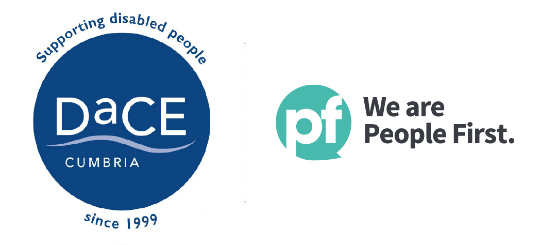 Please return to:Direct PaymentsAuthorised by:  …………………………………………………………….…  (Employer)               Date:  …………………………….                    The People First Conference CentrePeople First cannot process without a signature                                                                                                                                                           Milbourne StreetCarlisleCA2 5XBtimesheets@wearepeoplefirst.co.ukWeekMember of staff HoursworkedRate ofpay(number of hours taken)FromToSick hoursFromToFrom 13/01/2024 to 19/01/2024From 13/01/2024 to 19/01/2024From 13/01/2024 to 19/01/2024From 13/01/2024 to 19/01/2024From 20/01/2024 to 26/01/2024 (Due this date)From 20/01/2024 to 26/01/2024 (Due this date)From 20/01/2024 to 26/01/2024 (Due this date)From 20/01/2024 to 26/01/2024 (Due this date)From 27/01/2024 to 02/02/2024From 27/01/2024 to 02/02/2024From 27/01/2024 to 02/02/2024From 27/01/2024 to 02/02/2024From 03/02/2024 to 09/02/2024From 03/02/2024 to 09/02/2024From 03/02/2024 to 09/02/2024From 03/02/2024 to 09/02/2024